Úkoly od 4. 5. do 7. 5.Jazyková komunikaceIndividuální úkoly budou zaslány emailem.Literární výchovaPodívej se na pohádky a příběhy.                                        https://edu.ceskatelevize.cz/predmet/pohadky-a-pribehy?stranka=2Matematické dovednostiIndividuální úkoly budou zaslány emailem.Rodinná výchovaNastuduj si  -  MANŽELSTVÍ A RODIČOVSTVÍ  -  svatba a svatební zvyky, rodičovství, životospráva těhotné ženy, výbavička pro dítě, péče o kojence (viz příloha).Podívej se na filmy:Malá svatba, etiketahttps://www.youtube.com/watch?v=B2is9a9HcogJak koupat miminko.https://www.youtube.com/watch?v=ujV9YwTdCnQ Jak přebalovat miminko.https://www.youtube.com/watch?v=JHxR9Uh7S-U   Zopakovat – RODINA, příbuzenské vztahy, role jednotlivých členů rodiny, rodinné tradice a zvyky, výchova dětí v rodině, péče o děti bez rodiny.    (učivo bylo již zasláno)Prakticky procvičovat - úklidové práce v domácnosti, umývání a utírání nádobí, úklid nádobí do kuchyňské linky, zametání podlahy.Provoz a údržba domácnostiZopakovat - SUROVINY POUŽÍVANÉ V KUCHYNI - druhy masa, tepelné úpravy masa, druhy mouky, koření a bylinky používané v kuchyni.   Hygiena při práci s potravinami. Skladování potravin, druhy skladů, skladování potravin v lednici.  (učivo jsem poslala minulý týden)Praktické činnostiProcvičuj si povlékání  polštáře a skládání prádla.Připrav  smoothie.  Postup jsem již poslala.Pěstitelské práceNastuduj si – CHOV DOMÁCÍCH ZVÍŘAT – vyjmenovat domácí zvířata, jaký máme ze zvířat užitek, péče o zvířata, bezpečné chování při kontaktu se zvířaty, návštěva veterináře  (viz příloha).Zopakuj si teoreticky i prakticky.Péče o pokojové rostliny - přesazování rostlin a jejich ošetřování. Podívej se na film o přesazování pokojových rostlin:   https://www.youtube.com/watch?v=HfJUYcwrcDAOšetřování drobného poranění, vybavení lékárničky, komunikace v ordinaci lékaře, přivolání pomoci.Podívej se na tyto filmy:Jak obvázat části tělahttps://www.youtube.com/watch?v=pfEF8mFGwdsJak ošetřit drobná poraněníhttps://www.youtube.com/watch?v=eOKz75HfMfUJak ošetřit popáleninyhttps://www.youtube.com/watch?v=ydQm0Sj-qbIINTEGROVANÝ ZÁCHRANNÝ SYSTÉM (IZS)Základní složky ITS jsou:Hasiči     telefon 150Policie    telefon 158Záchranná zdravotnická služba   telefon 112,  155Telefonování je zdarma, nesmí se zneužívat.Zopakuj si přivolání rychlé zdravotnické pomoci.Vždy uveď:svoje jménomísto, kde je zraněnýzdravotní stav poraněnéhoDispečer ti poradí. Pomoz záchrance, aby vás našli (pošli někoho k domovnímu vchodu).Zpracuj tyto pracovní listy.Co ale uděláme, když budeme mít horečku více než 3 dny? Nebo když bude naše teplota nad 40 °C a nebude se nám dařit ji snížit? Pak je třeba jít ke svému praktickému ____________ nebo na pohotovost. Ta se v mém okolí nachází ________________________________. Když budu potřebovat zavolat Záchrannou službu, vytočím číslo _______.Petr měl jít ráno do školy, ale necítil se dobře: byl unavený, bolely ho svaly, kašlal. Vzal si tedy teploměr a změřil se v podpaží.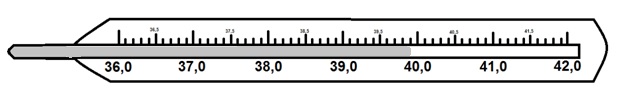 Kolik naměřil? Zapiš: ________________________Měl by si vzít prášek na snížení teploty?		ANO		NEPoradíš Petrovi, který prášek by si měl z domácí lékárničky vzít?Živočišné uhlí	Paralen	PanadolOdpoledne si Petr teplotu změřil opět a naměřil __________ °C.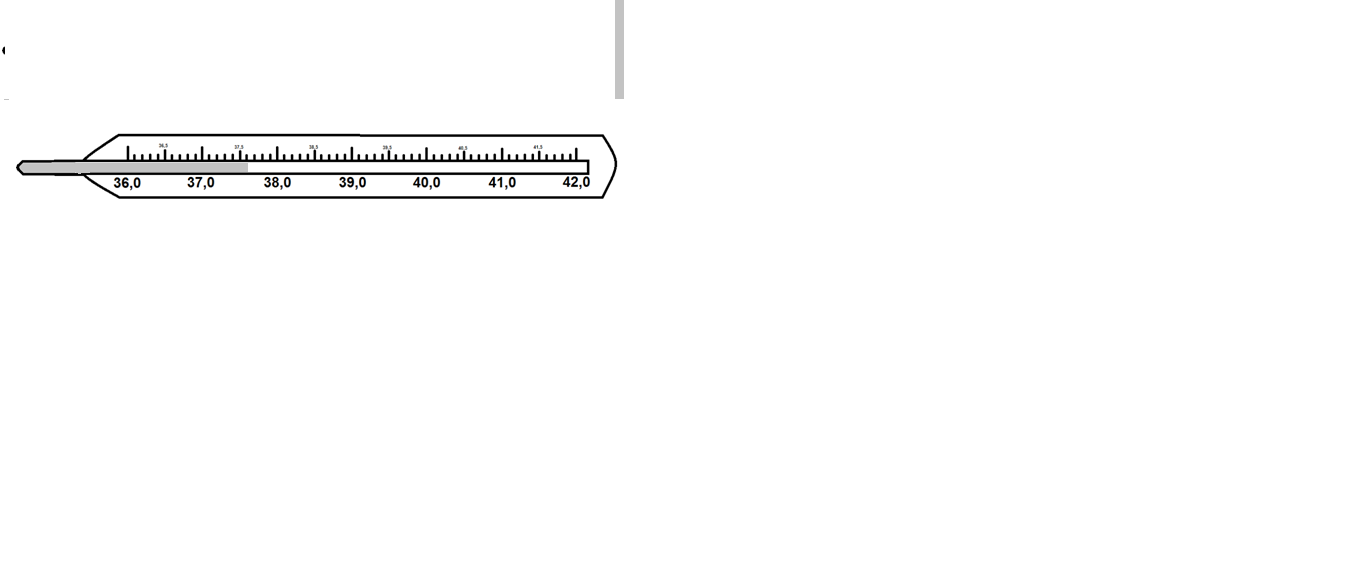 Vyber, co by měl Petr dělat, aby se vyléčil:být v posteli a odpočívatjíst čokolády a sušenkypít hodně vlažných tekutin, nejlépe bylinkové čaje s medemhrát hry na počítačijíst ovoce a zeleninuSpoj zvíře s produktem 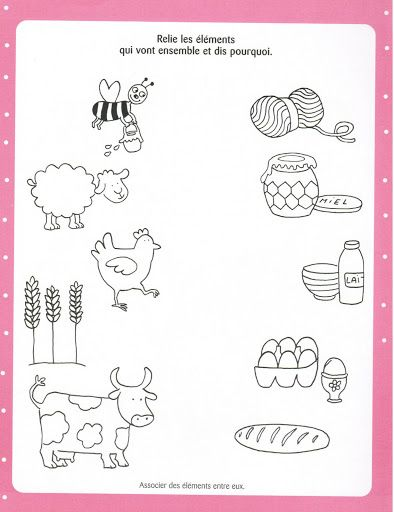 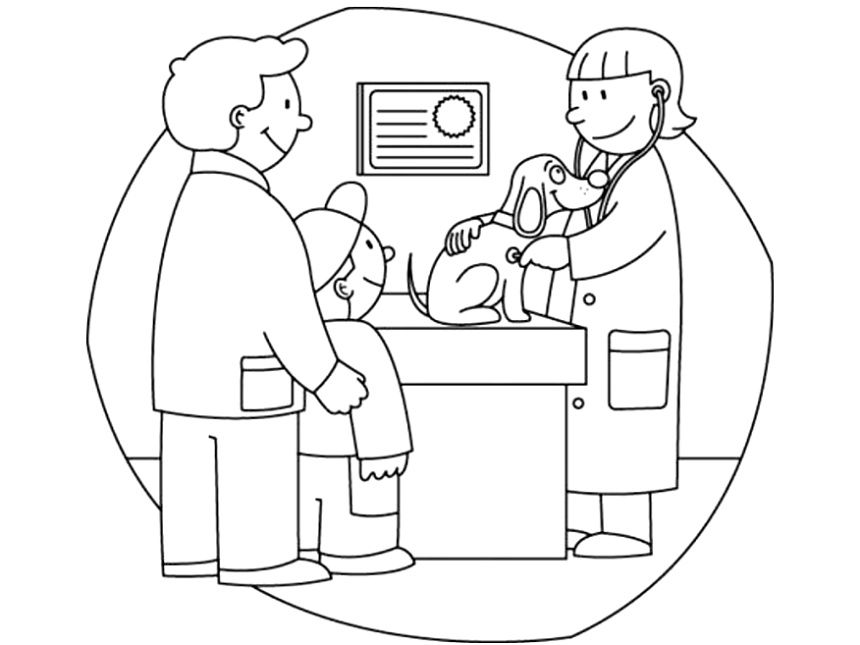 1.Obrázek pejska u veterináře si vybarvi.2. Podtrhni všechna domácí zvířata.     Koza, veverka, liška, prase, pes, jelen, beran, slepice, kuře, kočka, holub, prase divoké, krocan, myš.3.Napiš, co nám dávají tato zvířata.Slepice___________________________________________________________Prase____________________________________________________________Ovce___________________________________________________________Téma: Přírodní bohatství našeho krajeJihomoravský kraj = centrum českého vinařství a ovocnářství, nejteplejší oblast ČR s malebnou přírodou a vinicemi:povrch tvoří na severu Drahanská vrchovina, na západě Českomoravská vrchovina, na jihu Pavlovské vrchy a na východě Dyjsko-svratecký a Dolnomoravský úval,území patří do povodí řeky Moravy, jejím nejdůležitějším přítokem je řeka Dyje(vybudovány vodní nádrže Nové mlýny a Vranov), vyskytují se zde také četné rybníky,v oblasti kolem soutoku Moravy s Dyjí se nacházíekosystém lužního lesa (jeden z nejrozsáhlejších v Evropě) s obrovskou biodiverzitou  - útočiště pro mnoho vzácných a chráněných organismů žijících jen zde, zahrnutý jako biosférická rezervace Dolní Morava do Seznamu přírodních a kulturních památek UNESCO,https://www.youtube.com/watch?v=GM1O2rZ-TuUsoučástí Drahanské vrchoviny jechráněná krajinná oblast (CHKO)Moravský kras(patří k nejvýznamnějším krasovým oblastem ve střední Evropě) – systém mnoha jeskyní, řeka Punkva, propast Macocha, https://www.youtube.com/watch?v=Tm9yOj6raLECHKOBílé Karpaty (zařazena na seznam biosférických rezervací UNESCO) bohatá na přírodní krásy se nachází na česko-slovenské hranici – výskyt orchidejí, národní přírodní rezervaceJazevčí,https://www.youtube.com/watch?v=Wh_LDRXBCR8přírodní parkStrážnické Pomoraví - krajina bezprostředního okolí přirozeného vodního toku řeky Moravy mezi Strážnicí a Rohatcem – možné obdivovat při plavbě po Baťově kanále,https://www.youtube.com/watch?v=OT1pdLdoMcMCHKOPavlovské vrchy (hovorově Pálava) – vápencové pohoří na samém jihu Moravy – výskyt množství velmi vzácných živočichů a rostlin zejména sucho- a teplomilných,národní parkPodyjí – rozkládá se podél řeky Dyje, výskyt vzácných dřevin,https://www.youtube.com/watch?v=FKFWGCPi13Mpřírodní parkŽdánický les – naleziště ropy, úrodná půda využívána k vinohradnictví a sadařství (meruňky, broskvoně, oskeruše, mandloně),přírodní parkChřiby(lidově Buchlovské hory) – zalesněné pohoří ve středu Moravy oddělující od sebe národopisné oblasti Hanou a Slovácko, národnípřírodní památkaVáté pískyu Bzence= úzký bezlesý pruh o délce asi 5,5 km – jedinečný biotop s písečnými dunami a přesypy – teplomilné druhy rostlin, početná populace ještěrky zelené, mravkolev, chráněný motýl pestrokřídlec podražcový, vzácný pavouk stepník rudý.https://www.youtube.com/watch?v=Iqn3gtKJVN0Úkol –shlédni některé z uvedených videoukázek a obdivuj krásy přírody našeho kraje.